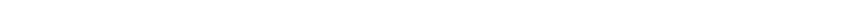 Putting the Happy in 2023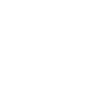 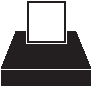 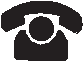 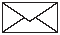 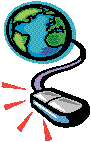 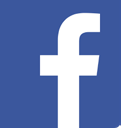 s we look forward to a new year and the possibilities it holds for better times ahead, SPIN encouragesour readers to give themselves these precious gifts:The Gift of PeaceWhile it is easier to talk about peace than to actually experience it, SPIN learned some important lessons from Dr. Matthew Wappett, Dr. Thao Le and Benjamin Chu at our October SPIN Conference. Our society is one that encourages extra busy lives, long work hours and competition.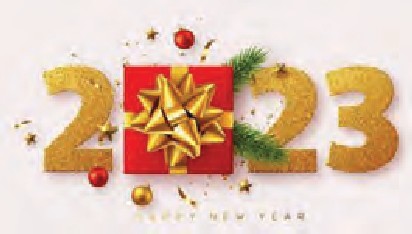 Sadly, the chronic stress that results is actually slowlydestroying our quality of life. The good newsis that there is an antidote to that stress, and it is called the relaxation response. Learn all about it on pages 4 and 5 of this newsletter.The Gift of OrganizationOne of the common complaints SPIN hears from families across the stateis that they are feeling overwhelmed by the many extra supports their child with disabilities requires that are over and above the demands of normal parenting. The first step ingetting a handle on actually organizing these supports is to map them out.We suggest a process called “care mapping.” First developed by medical professionals in a pediatric intensive care unit, it uses a simple chart to organize different needs into categories--health, education, social, etc. Then families can list all the services their child is receivingunder those categories. That simple exercise helps families get a greater understanding of the full extent of needed supports, and it also serves as a way of describing those supportsto others--like folks on the IEP team. Check out the process on page 3.The Gift of KnowledgeMost families of children with disabilities are amazed and dismayed by the amount of extra facts and terms they need to learn to be an active member on their child’s careteam at school, in the doctor’s office, and in the community.SPIN tries to take complex information and break it down intosmaller bites--like the infographic on the Hawaii Multi-Tiered System of Supports on page 2. In fact this quarterly newsletter is meant to keep you, the most important person on your child’s team, informed and confident in your role. Let SPIN be on YOUR support team in 2023!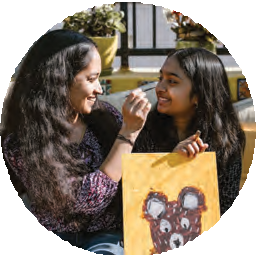 Tier 3Individualized & intensive interventionMultiple tiers of instruction that are progressively more intense based on the student's response to instruction2Tier 2Small grouptargeted interventionTier 1Universal screening is provided to find students who may need more than Tier 1 supportsProgress monitoring - short but regular assessments to see that a student meets his or her goalsThe use of evidence-based practices that have been provenCore instruction to all students along with a positive school culture and climateto meet the student's particular need for academic, behavioral, emotional or physical supportAcademic • Behavioral • Social-Emotional • PhysicalHow Families Partner in HMTSSTalk regularly with your child's teacher(s) and ask for the results of screening and progress monitoring.Ask what interventions are being used to address your child's academic, behavioral, social-emotional and/or physical needs. Use the same strategies or interventions at home whenever possible.Request that the school provide a comprehensive evaluation for special education, if you suspect an underlying disability that is affecting your child's learning and/or behavior.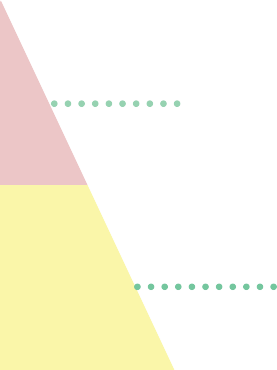 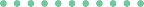 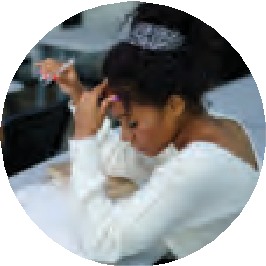 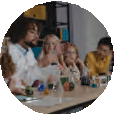 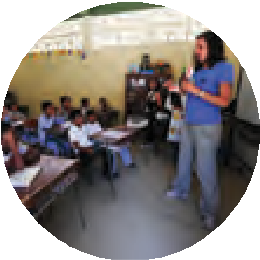 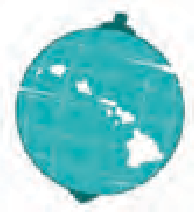 THE ESSENTIALS OFCare MappingFor Your ChildWhat is Care Mapping? A family-driven, person- centered process that provides a big picture snapshot of your child'sneeds, the supports they are receiving and the connections between resources. Making a care map at different ages and stages helps you visualize the changes in your child's needs and services as they grow.How Do I Use a Care Map? You can share the map with your child's IEP team, medical specialists and therapists to help them understand your child's needs. You can also look for gaps or duplication in services to see where your child may need more or less supports and it's a useful tool to help you fill in their circle of supports with family, friends and community.How Do I Create a Care Map? Start with a blank paper and draw a circle with your child's name in it. Draw a second circle around that and add your family. Draw spokes around the circle and add categories like school, medical, advocacy, community, etc., at the end of each spoke. For each category, add names, services and supports your child has. Use multiple colors for each grouping to see them better.Designing Your Care MapSOURCE: https://www.childrenshospital.org/integrated-care/care-mapping https://cristinlind.com/newcaremap/Adapted from October 2022 SPIN Conference Workshop "Mapping the Course"For ideas and guidance on how to create your own Care Map, check out the recorded workshop, presented by the SPIN Advisory Commitee, on the SPIN Conference website: https://www.youtube.com/watch?v=HO2MJLMOzfw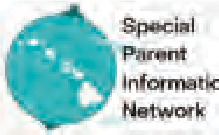 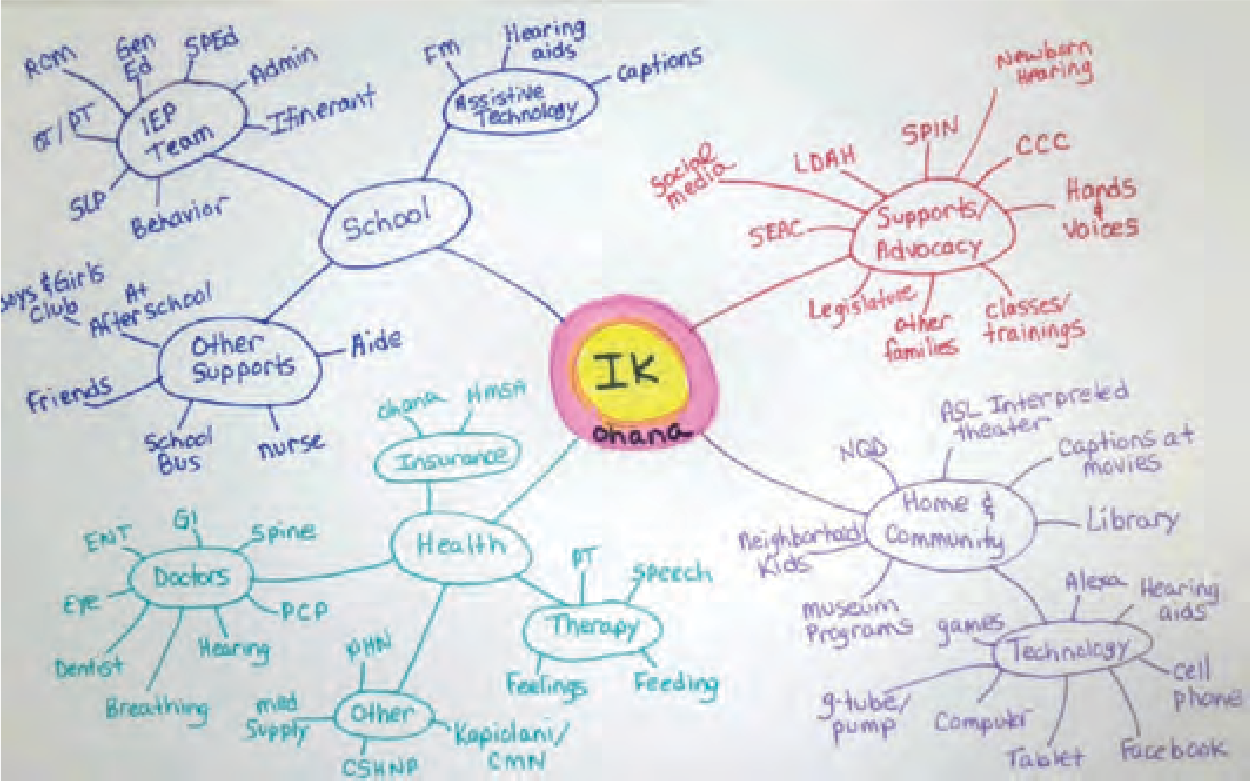 Preventing the harmful effects of chronic stressFor parents and kids with disabilitiesWhat is chronic stress?90%	90%60-90% of all health care	80-90% of behavioral problems visits are related to stress		in school are related to stressStress is a part of everyone's life. It is a physical and emotional reaction to routine challenges in our lives, such as the demands of work and school, money problems, relationships issues, etc. as well as to sudden threats or adverse events. When you are stressed, your body releases hormones that produce a "fight-or-flight" response, nature's way to help you survive a threatening situation. Think of a zebra who is fleeing a lion and needs extra adrenaline to outrun his attacker.Unlike animals in the wild, however, the "fight-or- flight" response in humans may not get turned off, if we encounter numerous stressors throughout the week or in the months to come. This heightened sense of alert creates chronic stress, with many negative effects on the physical body and our mental health, as you can see by the graphic below.What are the effects of chronic stress on the body?Trouble concentrating and/or Irritability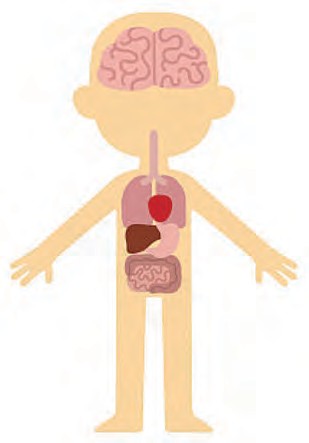 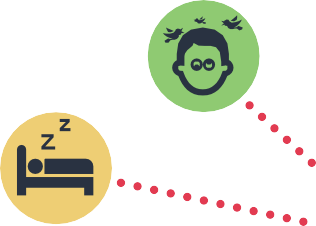 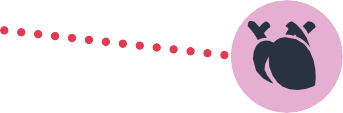 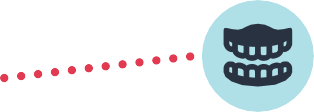 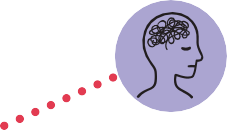 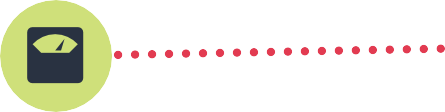 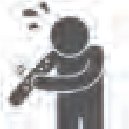 Difficulty sleepingHeadaches	?Anxiety and/or Depression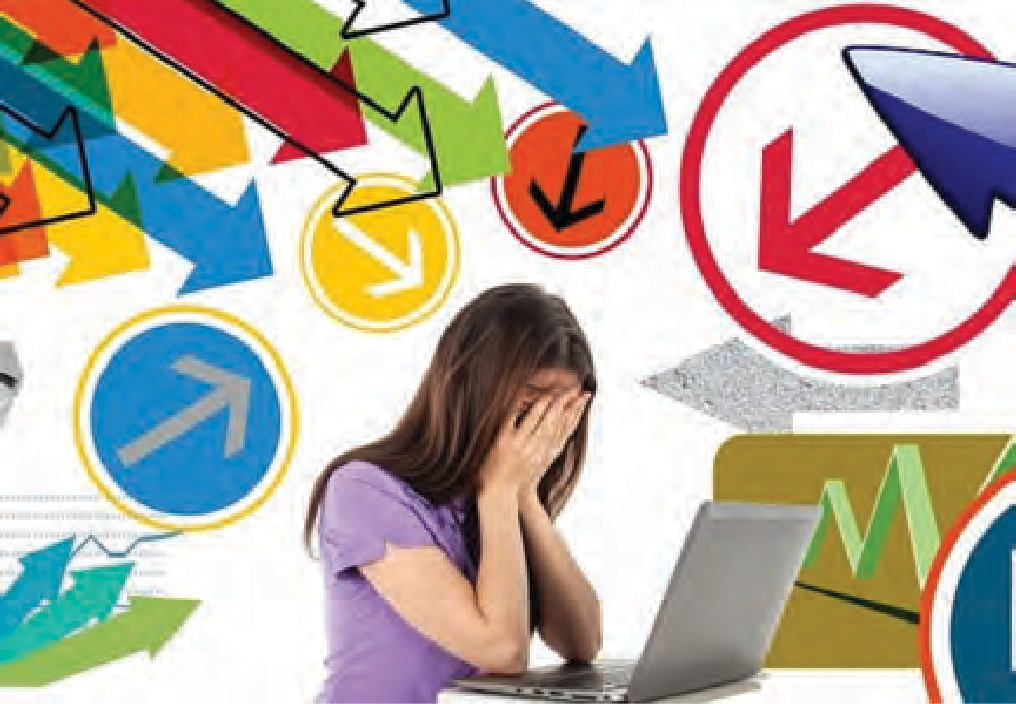 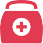 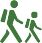 Skin rashesWeight loss or gainDiarrhea or ConstipationTeeth GrindingFaster heart beatRise in blood pressureTiredness Muscle achesLearning how to relieve stress by turning on the relaxation response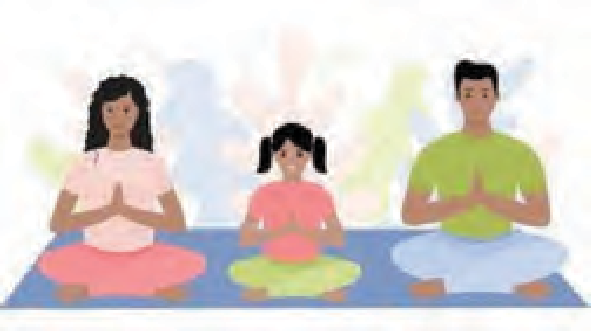 The relaxation response consists of two main steps:Repeating a word, sound, thought, phrase or muscular activity, and Returning to the repetition, if you get distracted by other thoughts.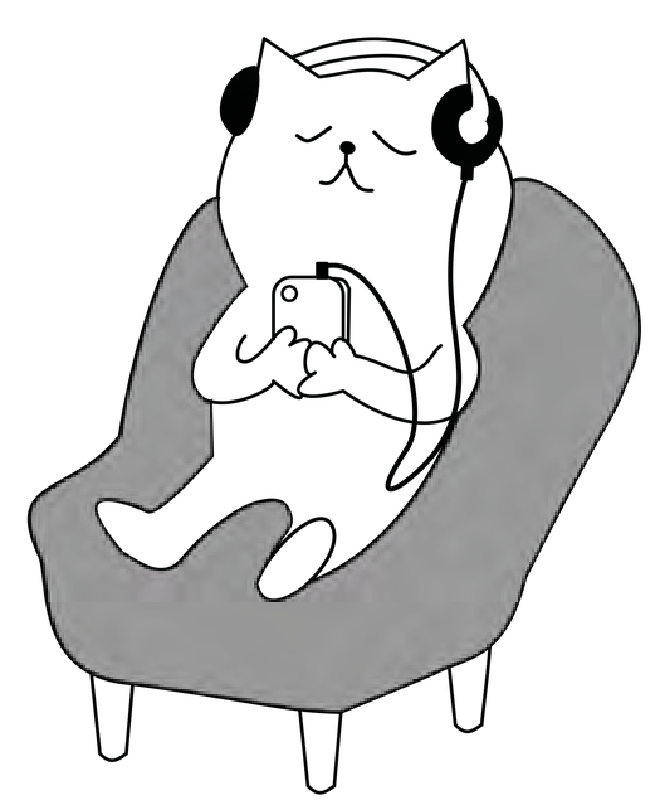 The response can be achieved by using the mind to calm the body--slow breathing, prayer, mindfulness--or using the body to calm the mind--yoga, petting an animal, gardening, running, rowing, surfing, dancing, paddling, and other repetitive sports.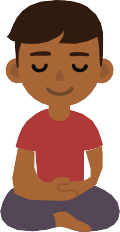 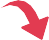 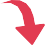 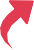 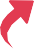 These exercises are free, accessible at any time of the day or night, and require no equipment. Doing these exercises or a similar activity for just a few minutes several times a day can prevent stress from building up.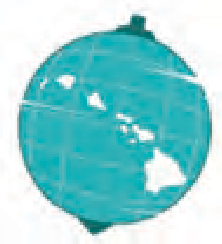 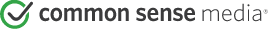 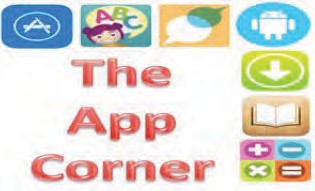 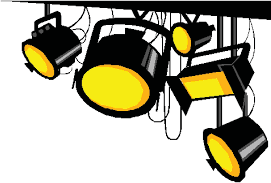 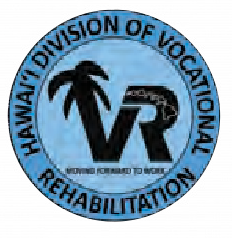 SPIN Awards Coming Back to the SPIN ConferenceAfter a 3 year break due to the pandemic, the SPIN Awards will make their comeback at the 2023 SPINConference being held at the UH Campus Center on April 22, 2023. The SPIN Awards publicly celebrate wonderful parents and professionals whose efforts make a positive difference in the lives of our keiki with disabilities and their families. Our SPIN Advisors are looking for candidates who model the qualities and actions that families appreciate and rely on. Nominations are now being accepted for three award categories:The Parent of the Year Award is given to a parent or parents of a child or young adult with a disability whose actions and advocacy have been helpful to other families. Impacts can be island specific or statewide.The Professional of the Year Award is given to a professional who has made meaningful improvements to the systems of services and supports for children and/or youth with a disability and their families.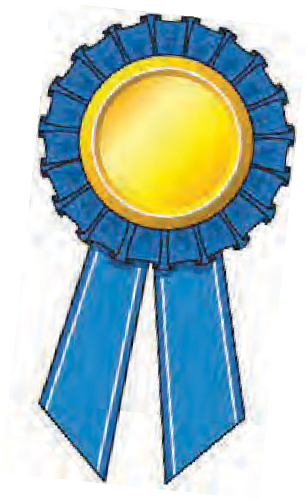 The Family Choice Award is given to a professional who has been very helpful to families as they sort out services for their child with a disability. This individual may not have an impact on the larger systems, but is recognized in his or her community as an extraordinary professional.We encourage you to share your aloha and nominate one or more very special persons for any or all of the SPIN Awards. Visit our SPINconference.org website to download a copy of the nomination form.  How to Get Involved in the Hawaii State Legislative Process1: Communicate with your LegislatorsIf you have an idea or if there is an issue that is important to you, let your Senator and Representative know about it by sending them an email, a letter or call their office. When sending a letter or email, remember to keep it brief and get to the point, be kind, tell the truth and don't exaggerate. Explain your idea or position and why it matters to you. Be sure to share your contact information. Not sure who your representative is? Search for them on https://www.capitol.hawaii.gov/fyl/2: Share an idea for a new lawLegislators introduce new bills during the first week of the new session, which beginsin mid-January. Find a legislator who represents you or who has supported similar bills in the past and share your idea with them. Include what you think the law should do and use bullet points to highlight main objectives. Let them know if you have research, sources or examples to back up your idea.3: Ask for a public hearingOnce a bill is introduced, it goes into committee. It must be "heard" in a public hearingto be voted on and to move forward. You have to follow your bill carefully and be quick to ask the chair of the committee, by phone or letter, for a hearing. If a bill does not get a hearing, it will miss its deadlines and "die in committee." If your bill does not make it out of committee, try following similar bills; otherwise you must wait till next year to reintroduce your bill. Visit the capitol website to view the committee chair assignments.4: Testify & repeat as necessary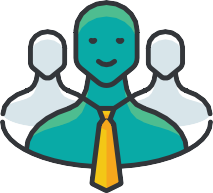 If a bill gets scheduled for a hearing, you may get the opportunity to testify for or against the bill in writing and/or in person. If the bill moves from one committee to the next, be ready to send in your testimony again. Try to find others to help you testify and gather legislative support for your bill. Having a bill become law is not an easy process and can take a few years. Be patient, be persistent and be passionate.5: Want to learn more?The Public Access Room (PAR) can assist you in learning more about the process, timelines and contact information for your legislators. They can also help you navigate the legislature's website to keep track of bills, sign up for hearing notices and more.Contact them by phone at 808-587-0478 or by email: par@capitol.hawaii.gov. For a list of your representatives and to follow this year's bills, visit www.capitol.hawaii.gov.SOURCE: Public Access Room. www.lrbhawaii.org/par/	December 2022 SPIN News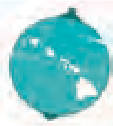 lease join us at the “Footsteps to Transition Fair,” hosted by the Department of Education, Central District! This FREE event is geared towards middle and high school students with disabilities, theirfamilies, case managers, therapists, teachers, and anyone else in their circle of support. It’s not too early to start planning and preparing for life after high school. As your child transitions to post- graduation and adulthood, it can be a challenge to make the many decisions about life after high school. Will they go tocollege, get a job, and/or move into their own place? Who do you turn to for questions about school, health and self-advocacy for your child? These and questions and more can be answered at the 10th Annual Footsteps to Transition Fair in February. This FREE event will be hosted on Zoom and will be accessible to families across the state. Registration is now open on their website: www.footstepstotransition.weebly.com or call SPIN at 808-586-8126 to register over the phone.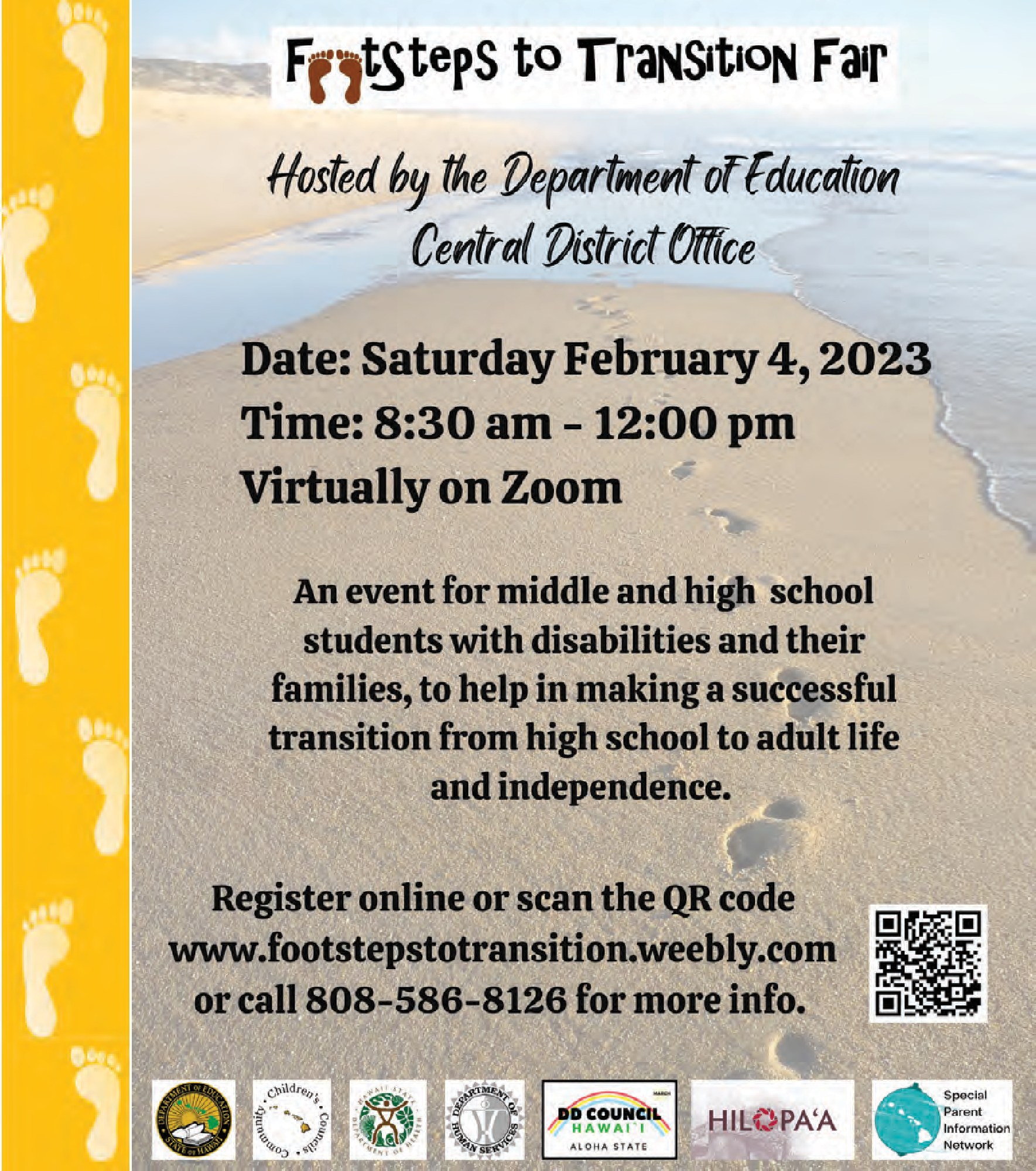 Winter Calendar of Events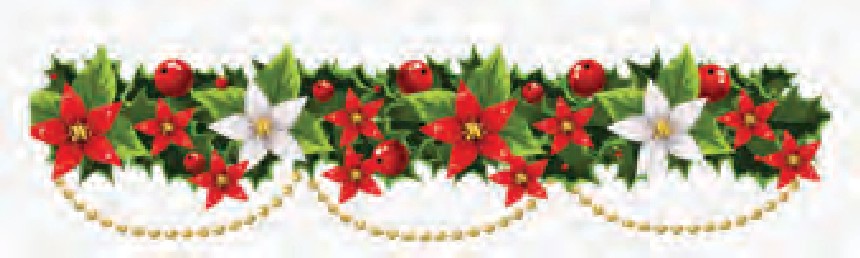 Monthly TACA Parent Support Meeting 6:00 - 7:00 pm	FREE	In-person Connect with other parents to talk about plansfor next year, your biggest concerns and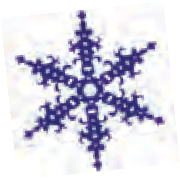 topicsor your daily struggles you need help with. Childcare is not available. Visit their website for dates and to RSVP (required to attend): www.tacanow.org/local-chapters/west/hawaiiAccess Surf Day at the Beach1/7	8:00 am - 2:00 pm	FREE	In-person2/4	Surfing event for all ages and abilities. Meet at White Plains, Ewa Beach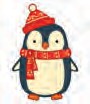 Sign up online at www.accessurf.org1/13	SEAC - Special Education Advisory 2/10	Committee Meeting3/10	9:00 am - 12:00 pm	In-person/Virtual* Open to the public. In-person meetings held at Office of Student Support Annex 475 22nd Ave., Honolulu. Zoom meeting link found on the monthly agenda on the SEAC website: www.seac-hawaii.org/meetings.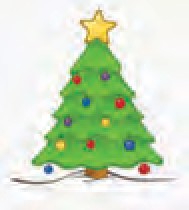 *Check agenda to see if meeting is in-person. For more info, call SPIN at 808-586-8126.LDAH Upcoming EventsJan/	Weekly Small group sessions in person or Feb	virtual sessions. AM & PM times available. 1/18	Parent Talk Cafe on Facebook, 6:00 - 7:00 pmMarathon IDEA Training 9:00 am-2:30 pm1/28	In person on Oahu2/4	In person on Maui2/15	Parent Talk Cafe on Facebook, 6:00 - 7:00 pm All programs and trainings are FREE.Call for info or to register 808-536-9684.2/4	Footsteps to Transition Fair9:00 am - 12:00 pm	FREE VirtualAn event for middle and high school students with disabilities and their families, to help in making a successful transition from high school to adult life and independence. Register online: www.footstepstotransition.weebly.org or call SPIN for more info: 808-586-8126.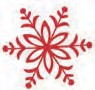 3/6-7	Save the Date: Pac Rim ConferenceAll day	Fee involved	In-personThe theme is “Coming Together and Moving Forward”. It will be held at the Hawaii Convention Center. For more information, visit their website: www.pacrim.coe.hawaii.eduHo‘omana Parent Support GroupCall or email for dates/time.	FREE Virtual Speakers, talk story and resources for families with a child with any disability. Open statewide. Email or call for speaker topics and times hoomanagroup@gmail.com 808-426-6879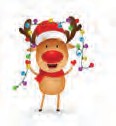 SAVE THE DATE!4/22	37th Annual SPIN Conference“It’s Not a Marathon, It’s a Sprint” Part 8:30 am - 3:30 pm at UH Campus Center We are planning an in-person event with a resource fair. There will be Zoom access to all live workshops. Registration forms and airfare scholarships will be available.www.spinconference.org/ spin@doh.hawaii.gov or call us at 808-586-8126.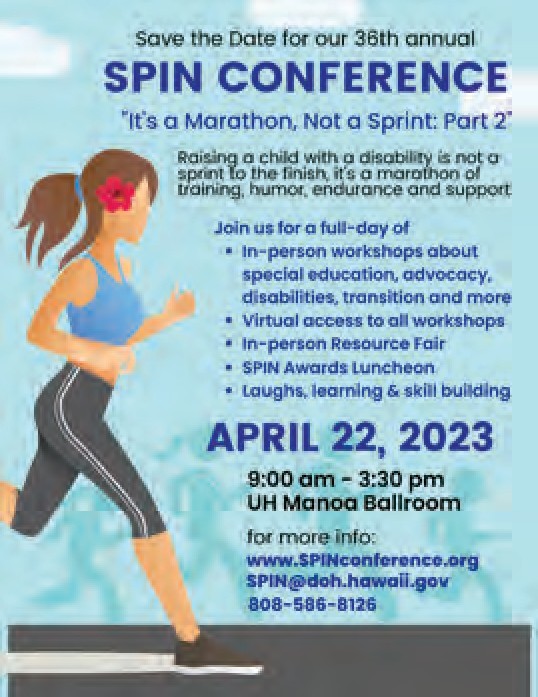 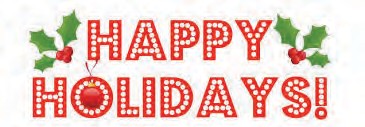 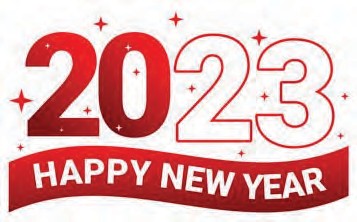 For more events and happenings around the state, be sure to visit our website events calendar at www.spinhawaii.org/events and like us on Facebook!SPIN - Special Parent Information Network9